January 9, 2019M-2016-2530484Danielle LattanziPhiladelphia Gas Works800 West Montgomery AvenuePhiladelphia PA  19122Dear Sir/Madam:	We are returning your Combined Heat & Power Biennial Report to you because it is required for us to have an original signature.  Please sign in ink as indicated by the tab stating ‘Sign Here’ and return to the address listed at the top of this letter within 20 days.  Please note we are unable to accept a photocopy or other non-original signature.	Please also note that, while the Memo indicated that a flash drive containing the would be enclosed, we received only the Memo itself, without the flash drive.	Once we receive your memo with original signature and report we will be able to process as needed.  If you do not return within 20 days your filing will be considered unfiled. 	Thank you for your attention to this matter.								Very truly yours,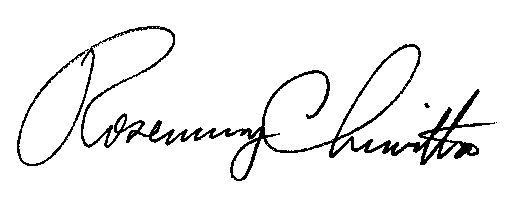 								Rosemary Chiavetta								SecretaryEnclosuresRC:alw